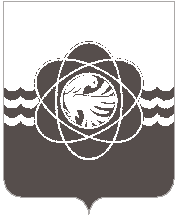 Р А С П О Р Я Ж Е Н И Еот 19.10.2018 № 145О внесении изменений в распоряжение Администрации муниципального образования «город Десногорск» Смоленской области от 12.07.2017 № 135 «О создании постоянно действующей рабочей группы»В связи с кадровыми изменениямиВнести в распоряжение Администрации муниципального образования «город Десногорск» Смоленской области от 12.07.2017 № 135 «О создании постоянно действующей рабочей группы» в приложение «Состав постоянно действующей рабочей группы на проведение работ с муниципальными программами и муниципальными заданиями бюджетных учреждений муниципального образования «город Десногорск» Смоленской области» следующие изменения:1. Включить в состав рабочей группы: - Королёву Анну Александровну – председателя Комитета по культуре, спорту и молодежной политике Администрации муниципального образования «город Десногорск» Смоленской области;- Кошкину Ольгу Васильевну – главного специалиста, главного бухгалтера Комитета имущественных и земельных отношений Администрации муниципального образования «город Десногорск» Смоленской области;- Маркину Ксению Константиновну – ведущего специалиста, экономиста отдела экономики и инвестиций Администрации муниципального образования «город Десногорск» Смоленской области;- Токареву Татьяну Владимировну – председателя Комитета по образованию г. Десногорска.2. Исключить из состава рабочей группы:- Белых Елену Николаевну;- Головачеву Светлану Васильевну;- Курочкину Екатерину Викторовну;- Овечкину Римму Александровну;- Петрову Ольгу Викторовну;- Рейхерт Татьяну Анатольевну.3. Отделу информационных технологий и связи с общественностью (Н.В. Барханоева) разместить настоящее постановление на официальном сайте Администрации муниципального образования «город Десногорск» Смоленской области в сети Интернет.4. Контроль исполнения настоящего распоряжения возложить на заместителя Главы муниципального образования по экономическим вопросам А.В. Шестерикова.И.о. Главы муниципального образования «город Десногорск» Смоленской области                                              А.А. Новиков